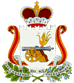 АДМИНИСТРАЦИЯ СЕЛЕЗНЕВСКОГО СЕЛЬСКОГО ПОСЕЛЕНИЯПОСТАНОВЛЕНИЕот    02.08.2023  г.         № 53В связи с внесением изменений в Земельный кодекс Российской Федерации, областной закон Смоленской области от 28.09.2012 года № 66-з «О предоставлении земельных участков отдельным категориям граждан на территории Смоленской области», областной закон Смоленской области от 28.09.2012 № 67-з «О предоставлении земельных участков гражданам, имеющим трех и более детей, в собственность бесплатно для индивидуального жилищного строительства на территории Смоленской области», руководствуясь статьями 29, 35 Устава муниципального образования Селезневское сельское поселение (новая редакция), Администрация Селезневского сельского поселения      ПОСТАНОВЛЯЕТ:          1. Внести в Административный регламент Администрации Селезневского сельского поселения по предоставлению муниципальной услуги «Постановка граждан на учет в качестве лиц, имеющих право на предоставление земельных участков в собственность бесплатно», утвержденный постановлением Администрации Селезневского сельского поселения от 18.05.2023 №25, следующие изменения:          1) в подпункте 1 пункта 1.2.1.1 после слов «по очной форме обучения» дополнить словами «или проходящих военную службу по призыву»;	2) пункт 2.2.3 изложить в следующей редакции:       «2.2.3. При предоставлении муниципальной услуги Администрация, МФЦ в целях получения документов (сведений, содержащихся в них), необходимых для предоставления муниципальной услуги, взаимодействует с:  1) Федеральнойслужбойгосударственнойрегистрации,кадастраикартографиив части получения из Единого государственного реестрадокументов и (или) информации о земельных участках, предоставленных в собственность гражданина, и о правоустанавливающих документах на них, о земельных участках, предоставленных гражданину в аренду;  2) Федеральной налоговой службой в части получения сведений о:  -государственной регистрации рождения детей гражданина (за исключением случаев, когда регистрация рождения детей произведена компетентными органами иностранного государства);  - государственной регистрации перемены имени (за исключением случаев, когда регистрация перемены имени произведена компетентными органами иностранного государства);  - государственной регистрации заключения брака и (или) о государственной регистрации расторжения брака (за исключением случаев, когда регистрация заключения брака и (или) регистрация расторжения брака произведена компетентными органами иностранного государства) (запрашивается в случае необходимости подтверждения родства гражданина и его детей);   3) Фондом пенсионного и социального страхования Российской Федерации в части получения сведений:   - подтверждающих регистрацию гражданина и его детей в системе индивидуального (персонифицированного) учета;           - об инвалидности соответственно гражданина, ребенка, содержащиеся в федеральном реестре инвалидов (для инвалидов, родителей, имеющих ребенка-инвалида).»;	3) в пункте 2.4.2 слова «30 календарных дней» заменить словами «20 календарных дней»;	4) пункт 2.6.1 дополнить подпунктами 10 - 12 следующего содержания:         «10) свидетельства о государственной регистрации заключения брака и (или) свидетельства о государственной регистрации расторжения брака, выданные компетентными органами иностранного государства, и их нотариально удостоверенный перевод на русский язык (в случаях, когда регистрация заключения брака и (или) регистрация расторжения брака произведены компетентными органами иностранного государства) (представляются в случае необходимости подтверждения родства гражданина и его детей); 11) документ, подтверждающий прохождение военной службы по призыву (для детей в возрасте до 23 лет, проходящих военную службу по призыву);        12) письменные согласия гражданина на обработку его персональных данных и персональных данных его детей, оформленные в соответствии с требованиями статьи 9Федерального закона от 27.06.2006 № 152-ФЗ «О персональных данных.».5) в пункте 2.6.2.1:- подпункт 4 изложить в следующей редакции:          «4) документ, подтверждающий установление инвалидности, в случае отсутствия сведений об инвалидности, содержащихся в федеральном реестре инвалидов (для инвалидов, родителей, имеющих ребенка-инвалида);»;- дополнить подпунктом 7 следующего содержания:«7)  письменное согласие гражданина на обработку его персональных данных, оформленное в соответствии с требованиями статьи 9 Федерального закона от 27.07. 2006 № 152-ФЗ «О персональных данных».»; 6) в пункте 2.6.2.2:- подпункт 5 изложить в следующей редакции:          «5) документ, подтверждающий установление инвалидности, в случае отсутствия сведений об инвалидности, содержащихся в федеральном реестре инвалидов (для инвалидов, родителей, имеющих ребенка-инвалида);»;- дополнить подпунктом 11 следующего содержания:«11)  письменное согласие гражданина на обработку его персональных данных, оформленное в соответствии с требованиями статьи 9 Федерального закона от 27.07. 2006 № 152-ФЗ «О персональных данных».»;7) в пункте 2.6.2.3:- подпункт 5 изложить в следующей редакции:          «5) документ, подтверждающий установление инвалидности, в случае отсутствия сведений об инвалидности, содержащихся в федеральном реестре инвалидов (для инвалидов, родителей, имеющих ребенка-инвалида);»;- дополнить подпунктом 12 следующего содержания:«12)  письменное согласие гражданина на обработку его персональных данных, оформленное в соответствии с требованиями статьи 9 Федерального закона от 27.07. 2006 № 152-ФЗ «О персональных данных».»;8) пункт 2.7.1 дополнить подпунктами 5-7 следующего содержания:«5) сведения о государственной регистрации перемены имени (за исключением случаев, когда регистрация перемены имени произведена компетентными органами иностранного государства);        6) сведения о государственной регистрации заключения брака и (или) о государственной регистрации расторжения брака (за исключением случаев, когда регистрация заключения брака и (или) регистрация расторжения брака произведена компетентными органами иностранного государства) (запрашивается в случае необходимости подтверждения родства гражданина и его детей); 7) сведения, подтверждающих регистрацию гражданина, детей в системе индивидуального (персонифицированного) учета.»; 9) в подпункте 2 пункта 2.9.2.2 слова «собственность бесплатно» заменить словом «аренду»;10) в пункте 3.3.4 слова «3 рабочих дня» заменить словами «2 рабочих дня»;11) в пункте 3.4.5 слова «3-х рабочих дней» заменить словами «2 рабочих дней»;12) в пункте 3.4.7 слова «8 рабочих дней» заменить словами «7 рабочих дней»;13) в пункте 3.5.8 слова «9 рабочих дней» заменить словами «4 рабочих дней»; 14) приложение 1 изложить в редакции согласно приложению 1 к настоящему постановлению;15) приложение 2 изложить в редакции согласно приложению 2 к настоящему постановлению;16) приложение 3 изложить в редакции согласно приложению 3 к настоящему постановлению;17) приложение 4 изложить в редакции согласно приложению 4 к настоящему постановлению.        2. Настоящее постановление вступает в силу со дня его подписания Главой муниципального образования Селезневское сельское поселение, подлежит размещению на официальном сайте муниципального образования Селезневское  сельское поселение в сети «Интернет», и обнародованию в местах, предназначенных для обнародования нормативных правовых актов.Глава муниципального образования Селезневское сельское поселение                                                      В.П. НовиковаПриложение 1 к постановлению АдминистрацииСелезневского сельского поселения от  02.08.2023  г.    № 53В Администрацию Селезневского сельского                                           поселенияот ____________________________________ (ФИО)Адрес заявителя _________________________________________________________________________________________________________     (реквизиты документа, удостоверяющего личность заявителя)в лице <1> __________________________________________,             (фамилия, имя, отчество представителя заявителя)действующего на основании________________________________________________________________________________(номер  и  дата  документа,  удостоверяющего                             полномочия представителя заявителя)                                                          Контактный телефон:                                                          __________________________________________ЗАЯВЛЕНИЕо постановке на учет в качестве лица, имеющего право на предоставлениеземельного участка в собственность бесплатно для индивидуального жилищного строительстваПрошу на основании областного закона от 28.09.2012 № 67-з «О предоставлении земельных участков гражданам, имеющим трех и более детей, в собственность бесплатно для индивидуального жилищного строительства на территории Смоленской области» поставить меня на учет в качестве лица, имеющего право на предоставление земельного участка в собственность бесплатно для индивидуального жилищного строительства.Ранее мне не предоставлялись земельные участки в собственность бесплатно по основаниям, предусмотренным федеральным и (или) областным законодательством.Прошу направить документы, являющиеся результатом предоставления муниципальной услуги:в виде бумажного документа при личном обращении;в виде бумажного документа посредством почтового отправления;в виде электронного документа посредством отправления на электронную почту ______________________________.К заявлению прилагаются следующие документы:1. ___________________________________________________________________2. ___________________________________________________________________3. ___________________________________________________________________Заявитель (представитель заявителя)      _____________     ___________________________                                                                                 (подпись)                               (фамилия, имя, отчество)                                                                               «___» ______________ 20__ г.<1> В случае направления заявления и документов представителем заявителя.Приложение 2 к постановлению АдминистрацииСелезневского сельского поселения от    02.08.2023  г.      № 53В Администрацию Селезневского сельского             поселенияот ____________________________________ (ФИО)Адрес заявителя ________________________________________________________________________________________________________     (реквизиты документа, удостоверяющего личность заявителя)в лице <1> __________________________________________,             (фамилия, имя, отчество представителя заявителя)действующего на основании________________________________________________________________________________(номер  и  дата  документа,  удостоверяющего                   полномочия представителя заявителя)                                                          Контактный телефон:                                                          __________________________________________ЗАЯВЛЕНИЕо постановке на учет в качестве лица, имеющего право на предоставлениеземельного участка в аренду для индивидуального жилищного строительствас последующим предоставлением в собственность бесплатноПрошу на основании областного закона от 28.09.2012 № 66-з «О предоставлении земельных участков отдельным категориям граждан на территории Смоленской области» поставить меня на учет в качестве лица, имеющего право на предоставление земельного участка в аренду для индивидуального жилищного строительства с последующим предоставлением в собственность бесплатно.       Я отношусь к льготной категории граждан (отметить одно из перечисленных оснований):┌───┐│   │ инвалид;├───┤│   │ родитель, имеющий ребенка-инвалида;├───┤│   │ гражданин, подвергшийся воздействию радиации вследствие катастрофы на│   │ Чернобыльской АЭС и других радиационных аварий и катастроф;├───┤│   │ гражданин, утративший   жилое   помещение   в результате стихийных│  │ бедствий <*>;├───┤│   │ вынужденный переселенец;├───┤│   │ ветеран труда;├───┤│   │ ветеран боевых действий.└───┘    --------------------------------<*> Указать дату и место стихийного бедствия, повлекшего утрату жилогопомещения:_____________________________________________________________________.Ранее мне не предоставлялись земельные участки в собственность по основаниям, предусмотренным федеральным и (или) областным законодательством.Прошу направить документы, являющиеся результатом предоставления муниципальной услуги:в виде бумажного документа при личном обращении;в виде бумажного документа посредством почтового отправления;в виде электронного документа посредством отправления на электронную почту ______________________________.К заявлению прилагаются следующие документы:1. ___________________________________________________________________2. ___________________________________________________________________3. ___________________________________________________________________Заявитель (представитель заявителя)      _____________     ___________________________                                                                                 (подпись)                             (фамилия, имя, отчество)                                                                               «___» ______________ 20__ г.<1> В случае направления заявления и документов представителем заявителя.Приложение 3 к постановлению АдминистрацииСелезневского сельского поселения от 02.08.2023  г.     № 53В Администрацию Селезневского сельского поселенияот ____________________________________ (ФИО)Адрес заявителя __________________________________________________________________________________________________________     (реквизиты документа, удостоверяющего личность заявителя)в лице <1> __________________________________________,             (фамилия, имя, отчество представителя заявителя)действующего на основании________________________________________________________________________________(номер  и  дата  документа,  удостоверяющего                             полномочия представителя заявителя)                                                          Контактный телефон:                                                          __________________________________________ЗАЯВЛЕНИЕо постановке на учет в качестве лица, имеющего право на предоставлениеземельного участка в аренду для ведения личного подсобного хозяйства (с возведением жилого дома) с последующим предоставлением в собственность бесплатноПрошу на основании областного закона от 28.09.2012 № 66-з «О предоставлении земельных участков отдельным категориям граждан на территории Смоленской области» поставить меня на учет в качестве лица, имеющего право на предоставление земельного участка в аренду для ведения личного подсобного хозяйства (с возведением жилого дома) с последующим предоставлением в собственность бесплатно.       Я отношусь к льготной категории граждан (отметить одно из перечисленных оснований):┌───┐│   │ инвалид;├───┤│   │ родитель, имеющий ребенка-инвалида;├───┤│   │ молодой   специалист, трудоустроившийся   в течение   года   после│   │ окончания   образовательного   учреждения   высшего    или   среднего│   │ профессионального   образования   в   организацию, расположенную на│   │ территории сельского поселения Смоленской области;├───┤│   │ гражданин, утративший   жилое   помещение   в результате стихийных│   │ бедствий <*>;├───┤│   │ вынужденный переселенец;├───┤│   │ ветеран труда.└───┘    --------------------------------<*> Указать дату и место стихийного бедствия, повлекшего утрату жилогопомещения:_____________________________________________________________________.Ранее мне не предоставлялись земельные участки в собственность бесплатно по основаниям, предусмотренным федеральным и (или) областным законодательством.Прошу направить документы, являющиеся результатом предоставления муниципальной услуги:в виде бумажного документа при личном обращении;в виде бумажного документа посредством почтового отправления;в виде электронного документа посредством отправления на электронную почту ______________________________.К заявлению прилагаются следующие документы:1. ___________________________________________________________________2. ___________________________________________________________________3. ___________________________________________________________________Заявитель (представитель заявителя)      _____________     ___________________________                                                                               (подпись)                                    (фамилия, имя, отчество)                                                                               «___» ______________ 20__ г.<1> В случае направления заявления и документов представителем заявителя.Приложение 4 к постановлению АдминистрацииСелезневского сельского поселения от 02.08.2023  г.    № 53В Администрацию Селезневского сельского  поселенияот ____________________________________ (ФИО)Адрес заявителя _________________________________________________________________________________________________________     (реквизиты документа, удостоверяющего личность заявителя)в лице <1> _____________________________________________,             (фамилия, имя, отчество представителя заявителя)действующего на основании________________________________________________________________________________(номер  и  дата  документа,  удостоверяющего                             полномочия представителя заявителя)                                                          Контактный телефон:                                                          __________________________________________ЗАЯВЛЕНИЕо постановке на учет в качестве лица, имеющего право на предоставлениеземельного участка в собственность бесплатно для ведения садоводства, огородничестваПрошу на основании областного закона от 28.09.2012 № 66-з «О предоставлении земельных участков отдельным категориям граждан на территории Смоленской области» поставить меня на учет в качестве лица, имеющего право на предоставление земельного участка в собственность бесплатно для ведения садоводства, огородничества.       Я отношусь к льготной категории граждан (отметить одно из перечисленных оснований):┌───┐│        │   инвалид;├───┤│        │   родитель, имеющий ребенка-инвалида;├───┤│        │   ветеран труда.└───┘Ранее мне не предоставлялись земельные участки в собственность бесплатно по основаниям, предусмотренным федеральным и (или) областным законодательством.Прошу направить документы, являющиеся результатом предоставления муниципальной услуги:в виде бумажного документа при личном обращении;в виде бумажного документа посредством почтового отправления;в виде электронного документа посредством отправления на электронную почту ______________________________.К заявлению прилагаются следующие документы:1. ___________________________________________________________________2. ___________________________________________________________________3. ___________________________________________________________________Заявитель (представитель заявителя)      _____________     ___________________________                                                                                 (подпись)                                    (фамилия, имя, отчество)                                                                               «___» ______________ 20__ г.<1> В случае направления заявления и документов представителем заявителя.